ОПИС ДИСЦИПЛІНИНавчальна дисципліна передбачає поглиблене вивчення теоретичних та технологічних положень розробки архітектури, компонентів та комплексів програмних засобів комп’ютерних систем на основі модельно-орієнтованого підходу, дослідження проблем реалізації, аналізу параметрів, управління процесом розробки, впровадження програмного забезпечення комп’ютерних систем в організаціях і на підприємствах різних напрямків діяльності та різних форм власності.Навчальна дисципліна забезпечує формування ряду спеціальних (фахових, предметних) компетентностей:СК 3. Здатність до розробки робочої проектної та технічної документації, оформлювання результатів завершених проектно-конструкторських робіт з проектування комп’ютерних систем. СК 4. Здатність розробляти та досліджувати алгоритмічне та програмне забезпечення комп’ютерних систем спеціалізованого призначення, Інтернет додатків, кіберфізичних систем з використанням сучасних методів і мов програмування, а також засобів і систем автоматизації проектування. СК 6. Здатність використовувати та впроваджувати нові технології, включаючи технології розумних, мобільних і безпечних обчислень, брати участь в модернізації та реконструкції комп’ютерних систем та мереж, різноманітних вбудованих і розподілених додатків, зокрема з метою підвищення їх ефективності.СК 10. Здатність до дослідження та опису функціонування програмно-технічних засобів, комп’ютерних систем, мереж та їхніх компонентів на різних рівнях представлення шляхом використання аналітичних методів і методів моделювання. У результаті вивчення навчальної дисципліни студент набуде певні програмні результати, а самеПРН 3. Мати знання з дослідження новітніх технологій в галузі комп’ютерних систем і мереж .ПРН 4. Вміти застосовувати знання для розв’язування задач аналізу та синтезу апаратних і програмних засобів комп’ютерних систем захисту інформації, ІоТ систем ПРН 6. Вміти розробляти системне і прикладне програмне забезпечення для систем захисту інформації та ІоТ систем, мобільних систем, використовуючи сучасні технології програмування. ПРН 15. Застосовувати сучасний програмний інструментарій для розробки та створення спеціалізованого програмного забезпечення ПРН 16. Вміти розробляти ефективні алгоритми вирішення сформульованих завдань з використанням сучасних мов програмування та забезпечувати їх програмну реалізацію Зробимо курс корисним для вас. Якщо ви будете наполегливо працювати і докладати особливих зусиль, щоб не відставати від теоретичного та практичного матеріалу, ви отримаєте винагороду – як в короткостроковій перспективі, так і в набутті фахових компетентностей. Будь-ласка, широко використовуйте аудиторні заняття, відеоінструкції на ЕНК, вебінари, щоб переконатися, що  рухаєтесь за графіком навчання.СТРУКТУРА КУРСУПОЛІТИКА ОЦІНЮВАННЯШКАЛА ОЦІНЮВАННЯ СТУДЕНТІВ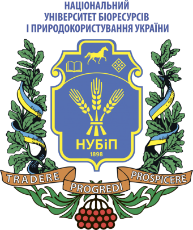 СИЛАБУС ДИСЦИПЛІНИ «ТЕХНОЛОГІЇ ПРОГРАМУВАННЯ КОМП’ЮТЕРНИХ СИСТЕМ»Ступінь вищої освіти – МагістрСпеціальність 123 – КОМП’ЮТЕРНА ІНЖЕНЕРІЯОсвітня програма «Комп’ютерні системи і мережі»Рік навчання  1, семестр 1Форма навчання деннаКількість кредитів ЄКТС 4Мова викладання українська_______________________Лектор курсу  Коваленко Олексій Єпифанович, к.т.н., доцент (портфоліо)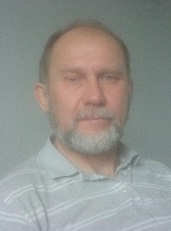 Контактна інформація лектора (e-mail)Кафедра комп'ютерних систем і мереж,корпус. 15, к. 207, тел. 5278724e-mail  OleksiyKovalenko@gmail.comСторінка курсу в eLearn ЕНК (1 семестр) ТемаГодини(лекції/лабораторні,)Результати навчанняЗавданняОцінювання1 семестр1 семестр1 семестр1 семестр1 семестрМодуль 1 Основи модельно-орієнтованого проектування комп’ютерних системМодуль 1 Основи модельно-орієнтованого проектування комп’ютерних системМодуль 1 Основи модельно-орієнтованого проектування комп’ютерних системМодуль 1 Основи модельно-орієнтованого проектування комп’ютерних системМодуль 1 Основи модельно-орієнтованого проектування комп’ютерних системТехнологічні засади та стандарти розробки програмного забезпечення (ПЗ) для комп’ютерних систем (КС).2/4Знати основні технологічні принципи проектування ПЗ КС та вміти використовувати стандартизовані підходи при проектуванні ПЗ для КС агропромислового комплексу країни. Опитування у вигляді ессе з основних теоретичних питань.10Функціональний аналіз та визначення вимог до ПЗ КС на основі показників якості2/4Вміти формалізувати вимоги та проводити функціональних аналіз ПЗ КС на основі показників якості.Здача лабораторної роботи.Виконання самостійної роботи (Неформальна оn-line освіта на основі МВОК).20Мови і нотації модельно-орієнтованого проектування ПЗ.1/2Знати поширені мови опису архітектур та нотації для застосування модельно-орієнтованого підходу при проектуванні ПЗ.Здача лабораторної роботи.Опитування105Проектування загальної архітектури  ПЗ.2/4Вміти розробляти загальну архітектуру ПЗ на основі функціональної специфікації з використанням модельно- орієнтованих засобів проектування.Здача лабораторної роботи.Опитування205Модульний контрольМодульний контрольМодульний контрольПідсумковий тест в ЕНК30Модуль 2 Компонентне та інтеграційне проектування ПЗ КС Модуль 2 Компонентне та інтеграційне проектування ПЗ КС Модуль 2 Компонентне та інтеграційне проектування ПЗ КС Модуль 2 Компонентне та інтеграційне проектування ПЗ КС Модуль 2 Компонентне та інтеграційне проектування ПЗ КС Проектування архітектурних компонентів  ПЗ.2/4Вміти розробляти архітектуру компонентів ПЗ КС на основі функціональної специфікації та загальної архітектури з використанням модельно- орієнтованих засобів проектування.Здача лабораторної роботи.15Шаблони (патерни) проектування ПЗ КС.2/4 Знати основні характеристики та вміти розробляти ПЗ КС з використанням шаблонів (патернів). Опитування, розв’язання задачі10Методології проектування ПЗ КС2/4Вміти обирати методологію проектування ПЗ КС на основі аналізу вимог та особливостей виконання проекту.Здача лабораторної роботи.Опитування.205Методи та засоби тестування, верифікації, валідації та розгортання ПЗ на КС.2/4Знати загальні методи та засоби тестування, верифікації та валідації ПЗ КС та вміти планувати їх розгортання з урахуванням особливостей використання у цільовому середовищі.Захист лабораторної роботи.(Неформальна оn-line освіта на основі МВОК).2010Модульний контрольМодульний контрольМодульний контрольПідсумковий тест в ЕНК.20Всього за семестрВсього за семестрВсього за семестрВсього за семестр70ЕкзаменЕкзаменЕкзаменТест, теоретичні питання30 Всього за курсВсього за курсВсього за курсВсього за курс100Політика щодо дедлайнів та перескладання:Дедлайни визначені в ЕНК. Роботи, які здаються із порушенням термінів без поважних причин, оцінюються на нижчу оцінку. Перескладання модулів відбувається із дозволу лектора за наявності поважних причин (наприклад, лікарняний, стажування або відрядження). Політика щодо академічної доброчесності:Списування під час самостійних робіт, тестування та екзаменів заборонені (в т.ч. із використанням мобільних девайсів). Політика щодо відвідування:Відвідування занять є обов’язковим. За об’єктивних причин (наприклад, хвороба, міжнародне стажування) навчання може відбуватись індивідуально (в дистанційній on-line формі за погодженням із деканом факультету).Рейтинг здобувача вищої освіти, балиОцінка національна за результати складання екзаменів заліківОцінка національна за результати складання екзаменів заліківРейтинг здобувача вищої освіти, балиЕкзаменівЗаліків90-100Відміннозараховано74-89Добрезараховано60-73Задовільнозараховано0-59незадовільно не зараховано